ПРЕСС-РЕЛИЗк брифингу Министерства спорта Республики Татарстан на тему: «Реализация федерального проекта «Спорт – норма жизни» в части развития инфраструктуры и массового спорта в Республике Татарстан»4 августа, в 10.00 в Центре хоккея на траве (Оренбургский тракт, д.11) пройдёт брифинг на тему: «О реализации федерального проекта «Спорт – норма жизни» в части развития инфраструктуры и массового спорта в Республике Татарстан». В брифинге примет участие министр спорта Республики Татарстан Леонов Владимир Александрович. В рамках мероприятия будут подробно освящены подтемы: «Обеспеченность спортивными объектами в Республике Татарстан», «Показатели федерального проекта «Спорт-норма жизни», «Мероприятия в рамках федерального проекта «Спорт-норма жизни» в 2020 году», «Развитие массового спорта в Республике Татарстан».На сегодняшний день ведется масштабная работа по обеспечению всех без исключения муниципальных районов современными спортивными сооружениями. Уже сейчас по всей республике созданы серьезные условия для занятий физкультурой и спортом. По итогам 2019 года их количество спортивных сооружений составило 11 065 единиц, из них 235 чаш плавательных бассейнов, 48 ледовых арен и порядка двух тысяч спортивных залов (1999).Цель создания для всех категорий и групп населения условий для занятий физической культурой и спортом коррелирует с основными задачами реализации федерального проекта «Спорт – норма жизни» национального проекта «Демография».Основным целевым показателем федерального проекта «Спорт – норма жизни» является достижение к 2024 году показателя доли граждан, систематически занимающихся физической культурой и спортом в Российской Федерации – 55 %, а для Республики Татарстан это 57%.	Федеральный проект «Спорт – норма жизни» является одним из 5 проектов, входящих в национальных проект «Демография» с общим объемом финансирования на 2019-2024 годы 150 млрд.рублей на все регионы	На 2019 год Республика Татарстан учувствовала в мероприятиях федерального проекта «Спорт норма жизни» на общую сумму 422 млн.рублей, в том числе за счет федеральных средств – 276, 2 млн.рублейНа 2020 год Республика Татарстан учувствует в различных мероприятиях федерального проекта «Спорт норма жизни» на общую сумму 773, 6 млн.рублей, в том числе за счет федеральных средств – 590,1 млн.рублейДостижение результата становится возможным не только благодаря реализации федерального проекта, но и серьезной работе на республиканском уровне. Речь о переводе детско-юношеских спортивных школ в спортивные школы по ведомственной принадлежности, а также ряде республиканских программ строительства и капитального ремонта, поддержанных Президентом РТ Рустамом Миннихановым.МИНИСТЕРСТВО СПОРТА РЕСПУБЛИКИ ТАТАРСТАНМИНИСТЕРСТВО СПОРТА РЕСПУБЛИКИ ТАТАРСТАН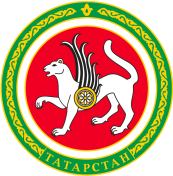 ТАТАРСТАН РЕСПУБЛИКАСЫ СПОРТ МИНИСТРЛЫГЫТАТАРСТАН РЕСПУБЛИКАСЫ СПОРТ МИНИСТРЛЫГЫул.Петербургская, д.12, г.Казань, 420107ул.Петербургская, д.12, г.Казань, 420107Петербургская урамы, 12 нче йорт, Казан шәһәре, 420107Петербургская урамы, 12 нче йорт, Казан шәһәре, 420107Тел.: (843) 222-81-01, факс: (843) 222-81-79. E-mail: mdmst@tatar.ru, http://minsport.tatarstan.ruТел.: (843) 222-81-01, факс: (843) 222-81-79. E-mail: mdmst@tatar.ru, http://minsport.tatarstan.ruТел.: (843) 222-81-01, факс: (843) 222-81-79. E-mail: mdmst@tatar.ru, http://minsport.tatarstan.ruТел.: (843) 222-81-01, факс: (843) 222-81-79. E-mail: mdmst@tatar.ru, http://minsport.tatarstan.ruТел.: (843) 222-81-01, факс: (843) 222-81-79. E-mail: mdmst@tatar.ru, http://minsport.tatarstan.ruТел.: (843) 222-81-01, факс: (843) 222-81-79. E-mail: mdmst@tatar.ru, http://minsport.tatarstan.ru